7	рассмотреть возможные изменения и другие варианты в связи с Резолюцией 86 (Пересм. Марракеш, 2002 г.) Полномочной конференции о процедурах предварительной публикации, координации, заявления и регистрации частотных присвоений, относящихся к спутниковым сетям, в соответствии с Резолюцией 86 (Пересм. ВКР-07) в целях содействия рациональному, эффективному и экономному использованию радиочастот и любых связанных с ними орбит, включая геостационарную спутниковую орбиту;7(A)	Вопрос A − Ввод в действие частотных присвоений всем системам НГСО и рассмотрение поэтапного подхода к развертыванию систем НГСО в конкретных полосах частот и службахБазовая информацияВКР-12 и ВКР-15 приняли ряд конкретных положений, в том числе п. 11.44B РР, в котором уточняются требования, связанные с вводом в действие и повторным вводом в действие частотных присвоений космической станции в геостационарной спутниковой сети. Вместе с тем отсутствуют принятые положения в отношении ввода в действие частотных присвоений космическим станциям в системах НГСО. В данном контексте для завершения регистрации частотных присвоений системам НГСО Бюро практикует объявление об успешном завершении ввода в действие частотных присвоений негеостационарным сетям и системам, когда один спутник развернут в одной из заявленных орбитальных плоскостей и имеет возможность осуществлять передачу и/или прием в рамках данных частотных присвоений. Эта практика, которая отражена для систем НГСО ФСС и ПСС в разделе 2 Правил процедуры по п. 11.44 РР, используется на протяжении ряда лет вне зависимости от числа спутников или числа орбитальных плоскостей, указанных в информации по заявлению, предоставленной в соответствии с п. 11.2 РР.В течение исследовательского периода 2015−2019 годов МСЭ-R провел исследование как ввода в действие частотных присвоений системам НГСО, так и возможности введения поэтапного подхода к развертыванию спутниковых систем НГСО, состоящих из нескольких многоспутниковых группировок в конкретных полосах частот. Относительно ввода в действие МСЭ-R заключил, что указанную выше практику Бюро следует отразить в Регламенте радиосвязи. В отношении поэтапного подхода к развертыванию МСЭ-R пришел к выводу, что балансирование необходимости предотвращения "складирования" ресурсов орбиты/спектра, которое может быть следствием обеспечения международного признания и защиты любых негеостационарных спутниковых систем посредством развертывания одного спутника, и эксплуатационных требований, связанных с проектированием, развитием и развертыванием спутниковых систем НГСО, может быть достигнуто благодаря принятию поэтапного подхода к развертыванию негеостационарных спутниковых систем. В соответствии с этим поэтапным подходом сверх семилетнего регламентарного периода, установленного в п. 11.44 РР, будет предоставлен дополнительный период для развертывания определенного числа спутников, которые были заявлены и/или зарегистрированы, что поможет адекватно отражать в Международном справочном регистре частот (МСРЧ) фактическое развертывание таких систем НГСО. Поддержка применению поэтапного подхода к научным службам отсутствует. Приведенные ниже предложения отражают общий консенсус, достигнутый в МСЭ-R, и основываются на различных вариантах, представленных в Отчете ПСК по пункту 7 – вопрос A. Принятие приведенных ниже предложений позволит рассмотреть оба вывода, сделанных МСЭ-R, и обеспечить комплекс регламентарных норм, которые будут справедливыми и соответствующим образом ограниченными рассмотрением как отсутствия стандарта ввода в действие для систем НГСО, так и поэтапного подхода к развертыванию в конкретных полосах и службах. В рамках этих предложений Конференции предлагается поручить МСЭ-R проведение исследований с целью разработки технической основы для определения величины допустимых отклонений различных параметров орбиты космических станций НГСО.A	Предложения по вводу в действиеСТАТЬЯ 11Заявление и регистрация частотных 
присвоений1, 2, 3, 4, 5, 6, 7, 8     (ВКР-15)Раздел II  –  Рассмотрение заявок и регистрация частотных присвоений 
в Справочном регистреMOD	IAP/11A19A1/1#5001411.44		Заявленная дата24, 25, 26 ввода в действие любого частотного присвоения космической станции спутниковой сети должна отстоять от даты получения Бюро соответствующей полной информации согласно п. 9.1 или п. 9.2 в случае спутниковых сетей или систем, не подпадающих под действие раздела II Статьи 9, или согласно п. 9.1А в случае спутниковых сетей или систем, подпадающих под действие раздела II Статьи 9, не более чем на семь лет. Любое частотное присвоение, не введенное в действие в требуемые сроки, должно быть аннулировано Бюро после информирования администрации по крайней мере за три месяца до истечения этого срока.     (ВКР-1)Основания:	Для включения в Статью 11 положений по рассмотрению ввода в действие всех систем НГСО и для добавления слова "системы" для приведение формулировки первого предложения в соответствие с остальной частью этого положения.MOD	IAP/11A19A1/2#50016_______________25	11.44.2	Заявленной датой ввода в действие частотного присвоения космической станции должна являться дата начала периода, определенного в п. 11.44B.     (ВКР-1)Основания:	Изменение для добавления систем НГСО в п. 11.44.2. Период ГСО остается указанным в п. 11.44B.MOD	IAP/11A19A1/3#50017_______________26	11.44.3 11.44B.1	По получении этой информации и всякий раз, когда на основании имеющейся надежной информации становится известно, что какое-либо заявленное присвоение не было введено в действие в соответствии с п. 11.44 п. 11.44B, в зависимости от случая, должны применяться процедуры консультаций и последующий применимый порядок действий, установленные в п. 13.6, в зависимости от обстоятельств.     (ВКР-1)Основания:	Соответствующее изменение для распространения действующей регламентарной нормы на частотные присвоения системам НГСО.MOD	IAP/11A19A1/4#5001811.44C	Основания:	Этим новым положением определяется фиксированный период непрерывного развертывания при возможности осуществлять передачу/прием в рамках частотных присвоений, которым устанавливается ввод в действие частотных присвоений системам НГСО. Период в девяносто дней должен начинаться до окончания регламентарного периода.ADD	IAP/11A19A1/5#50020_______________AA	11.44C.1		Для целей [MOD] п. 11.44C термин "заявленная орбитальная плоскость" означает орбитальную плоскость системы НГСО, представленную в Бюро в самой последней информации для заявления для частотных присвоений системы, которая имеет общие характеристики элементов A.4.b.4.a, A.4.b.4.d, A.4.b.4.e и A.4.b.5.c (только для орбит с различной высотой апогея и перигея), определенных в Таблице A Дополнения 2 к Приложению 4.     (ВКР-19)Примечание. – Ссылки на элементы данных Приложения 4 в пп. 11.44C.1 и 11.49.4 и в Резолюции [IAP/A7(A)-NGSO-MILESTONES] (ВКР-19) необходимо согласовать с изменением нумерации соответствующих элементов данных Таблицы А Дополнения 2 к Приложению 4, которое осуществляется в рамках пункта 7 повестки дня, вопрос H.Основания:	В этом новом положении дается описание того, что имеется в виду под выражением "заявленная орбитальная плоскость", для целей новой регламентарной нормы в [MOD] п. 11.44C. Задачей здесь является охарактеризовать орбиту способом, соответствующим Приложению 4, но не указывать каких-либо допустимых отклонений орбиты для индивидуальных параметров. Вопрос отклонений орбиты для частотных присвоений системам НГСО требует дополнительных исследований МСЭ-R в отношении списка характеристик, которые могут соответствовать спецификации; значений допустимых отклонений по включенным в список характеристикам; и того, следует ли проводить различия между отклонениями орбиты спутниковых служб, в которых эксплуатируются системы НГСО.ADD	IAP/11A19A1/6#50021_______________BB	11.44C.2		Частотное присвоение космической станции негеостационарной спутниковой системы, опорным телом которой не является тело "Земля", должно рассматриваться как введенное в действие, если заявляющая администрация сообщает Бюро о том, что космическая станция, имеющая возможность осуществлять передачу или прием в рамках данного частотного присвоения, была развернута и функционировала в соответствии с информацией для заявления.     (ВКР-19)Основания:	Данное положение создает исключение из общего правила, которым требуется развертывание в заявленной орбитальной плоскости для частотных присвоений системам НГСО, по которым тело "Земля" не указано как опорное тело в Приложении 4. Здесь, ввиду разнообразия возможных систем, в основном научного характера, отсутствует фиксированный период, необходимый для подтверждения ввода в действие заявляющей администрацией.ADD	IAP/11A19A1/7#50022_______________CC	11.44C.4		Частотное присвоение космической станции на негеостационарной спутниковой орбите с заявленной датой ввода в действие, наступившей более чем за 120 дней до даты получения информации для заявления, также должно рассматриваться как введенное в действие, если заявляющая администрация подтверждает при представлении информации для заявления в отношении данного присвоения, что космическая станция на негеостационарной орбите, имеющая возможность осуществлять передачу или прием в рамках данного частотного присвоения, была развернута и удерживалась в одной из заявленных орбитальных плоскостей, как предусмотрено в [MOD] п. 11.44C, непрерывно с заявленной даты ввода в действие до даты получения информации для заявления в отношении этого частотного присвоения.     (ВКР-19)Основания:	Данное положение является параллельным для п. 11.44B.2 с целью уточнения того, что подтверждение ввода в действие может быть сделано более чем через 30 дней после завершения ввода в действие.MOD	IAP/11A19A1/8#5002311.49		В тех случаях когда использование зарегистрированного частотного присвоения космической станции приостанавливается на срок, превышающий шесть месяцев, заявляющая администрация должна сообщить Бюро дату приостановки использования. Когда зарегистрированное частотное присвоение вновь вводится в действие, заявляющая администрация должна в соответствии с положениями п. 11.49.1, , как можно скорее уведомить об этом Бюро. По получении информации, направляемой согласно этому положению, Бюро должно как можно скорее разместить эту информацию на веб-сайте МСЭ и опубликовать ее в ИФИК БР. Дата повторного ввода в действие28 зарегистрированного присвоения не должна отстоять более чем на три года от даты, когда использование этого частотного присвоения было приостановлено, при условии, что заявляющая администрация сообщает Бюро о приостановке в течение шести месяцев с даты, когда использование присвоения было приостановлено. Если заявляющая администрация сообщает Бюро о приостановке более чем через шесть месяцев после даты, когда использование частотного присвоения было приостановлено, то этот трехлетний период должен быть сокращен. В этом случае срок, на который должен быть сокращен этот трехлетний период, должен быть равен сроку, прошедшему с момента окончания шестимесячного периода до даты, когда Бюро было уведомлено о приостановке использования. Если заявляющая администрация сообщает Бюро о приостановке более чем через 21 месяц после даты, когда использование частотного присвоения было приостановлено, это частотное присвоение должно быть аннулировано.     (ВКР-1)Основания:	Добавление новых примечанийADD DD, ADD EE и ADD FF необходимо, чтобы дать возможность создания параллельных положений для повторного ввода в действие спутниковых присвоений системам НГСО после приостановки. Другие изменения имеют целью редакционные улучшения.ADD	IAP/11A19A1/9#50054_______________DD	11.49.2	Датой повторного ввода в действие частотного присвоения космической станции на негеостационарной спутниковой орбите, опорным телом которой является тело "Земля", должна являться дата начала периода в девяносто дней, определенного ниже. Частотное присвоение такой космической станции на негеостационарной спутниковой орбите должно рассматриваться как повторно введенное в действие, если космическая станция на негеостационарной спутниковой орбите, имеющая возможность осуществлять передачу или прием в рамках данного частотного присвоения, развернута и удерживается в одной из заявленных орбитальных плоскостей непрерывно в течение периода в девяносто дней. Заявляющая администрация должна уведомить об этом Бюро в течение 30 дней после окончания периода в девяносто дней.    (ВКР-19)Основания:	Данное положение является параллельным [ADD] п. 11.44C в отношении повторного ввода в действие.ADD	IAP/11A19A1/10#50055_______________EE	11.49.3	Частотное присвоение космической станции негеостационарной спутниковой системы, опорным телом которой не является тело "Земля", должно рассматриваться как повторно введенное в действие, если заявляющая администрация сообщает Бюро о том, что космическая станция, имеющая возможность осуществлять передачу или прием в рамках данного частотного присвоения, была развернута и функционирует в соответствии с информацией для заявления.     (ВКР-19)Основания:	Данное положение является параллельным [ADD] п. 11.44C.2 в отношении повторного ввода в действие частотных присвоений спутниковым сетям и системам НГСО, которые не двигаются по орбите вокруг Земли.ADD	IAP/11A19A1/11#50056_______________FF	11.49.4	Для целей [ADD] п. 11.49.2 термин "заявленная орбитальная плоскость" означает орбитальную плоскость системы НГСО, представленную в Бюро в самой последней информации для заявления для частотных присвоений системы, которая соответствует элементам данных A.4.b.4.a, A.4.b.4.d, A.4.b.4.e и A.4.b.5.c (только для орбит, у которых высоты апогея и перигея различны), определенным в Таблице A Дополнения 2 к Приложению 4.     (ВКР-19)Примечание. – Ссылки на элементы данных Приложения 4 в пп. 11.44C.1 и 11.49.4, а также в Резолюции [IAP/A7(A)-NGSO-MILESTONES] (ВКР-19) необходимо согласовать с изменением нумерации соответствующих элементов данных Таблицы А Дополнения 2 к Приложению 4, которое осуществляется в рамках пункта 7 повестки дня, вопрос H.Основания:	Данное положение является параллельным [ADD] п. 11.44C.1 в отношении повторного ввода в действие.B	Предложения по поэтапному подходу к развертыванию для конкретных полос и службADD	IAP/11A19A1/12Раздел III – Ведение записей частотных присвоений спутниковым системам НГСО в Справочном регистреОснования:	Этим положением создается новый раздел III в Статье 11, где будет содержаться приведенное ниже новое положение [ADD] п. 11.51, которое послужит механизмом для придания проекту новой Резолюции [IAP/A7(A)-NGSO-MILESTONES] (ВКР-19) обязательного характера для систем, включенным в эту Резолюцию.ADD	IAP/11A19A1/13#5006011.51		В отношении частотных присвоений некоторым спутниковым системам НГСО в конкретных полосах частот и службах должен применяться проект новой Резолюции [IAP/A7(A)-NGSO-MILESTONES] (ВКР-19).     (ВКР-19)Основания:	Это положение является механизмом для придания новой Резолюции обязательного характера для всех систем НГСО в полосах и службах, к которым применяется Резолюция.СТАТЬЯ 13Инструкции для БюроРаздел II  –  Ведение Бюро Справочного регистра и всемирных плановMOD	IAP/11A19A1/14#5006113.6	b)	всякий раз, когда на основании имеющейся надежной информации становится известно, что зарегистрированное присвоение не было введено в действие или более не используется, или продолжает использоваться, но не в соответствии с необходимыми заявленными характеристиками, как это определено в Приложении 4, Бюро должно обратиться к заявляющей администрации и запросить разъяснение по поводу того, было ли присвоение введено в действие в соответствии с заявленными характеристиками или продолжает использоваться в соответствии с заявленными характеристиками. Такой запрос должен включать его обоснование. В случае ответа и при условии согласия заявляющей администрации Бюро должно либо аннулировать, либо соответствующим образом изменить, либо сохранить основные характеристики записи. Если заявляющая администрация не отвечает в течение трех месяцев, Бюро должно направить напоминание. В том случае если заявляющая администрация не представит ответ в течение одного месяца с даты первого напоминания, Бюро должно направить второе напоминание. В случае отсутствия ответа от заявляющей администрации в течение одного месяца после второго напоминания действие Бюро по аннулированию записи должно быть подтверждено решением Комитета. В случае отсутствия ответа от заявляющей администрации или ее несогласия такая запись продолжает приниматься во внимание Бюро при проведении рассмотрения до принятия Комитетом решения об аннулировании или изменении записи. В случае ответа Бюро должно в течение трех месяцев с даты получения ответа от заявляющей администрации информировать эту администрацию о выводе, к которому оно пришло. Если Бюро не в состоянии выдержать трехмесячный предельный срок, указанный выше, то оно должно информировать об этом заявляющую администрацию, представив соответствующие обоснования. В случае возникновения разногласий между заявляющей администрацией и Бюро Комитет должен внимательно исследовать этот вопрос, принимая во внимание представленные администрациями через Бюро дополнительные вспомогательные материалы, с соблюдением предельных сроков, установленных Комитетом. Применение этого положения не должно препятствовать применению других положений Регламента радиосвязи.     (ВКР-)Основания:	Этим положением добавляется примечание к п. 13.6, для указания, что в Резолюции [IAP/A7(A)-NGSO-MILESTONES] (ВКР-19) рассматривается один из аспектов, касающихся того, чтó для определенных систем НГСО означает действовать в соответствии с заявленными характеристиками.ADD	IAP/11A19A1/15#50062_______________1	13.6.1	См. также [ADD] п. 11.51 о частотных присвоениях негеостационарным спутниковым системам, занесенных в Справочный регистр.     (ВКР-19)Основания:	Это положение является новым примечанием к п. 13.6 для указания, что в Резолюции [IAP/A7(A)-NGSO-MILESTONES] (ВКР-19) рассматривается один из аспектов, касающихся того, чтó для определенных систем НГСО означает действовать в соответствии с заявленными характеристиками.ADD	IAP/11A19A1/16#50063ПРОЕКТ НОВОЙ РЕЗОЛЮЦИИ [IAP/A7(A)-NGSO-MILESTONES] (ВКР-19)Поэтапный подход к внедрению частотных присвоений космическим станциям негеостационарных спутниковых систем в определенных 
полосах частот и службах Всемирная конференция радиосвязи (Шарм-эль-Шейх, 2019 г.),учитывая,a)	что начиная с 2011 года МСЭ получает заявки на регистрацию частотных присвоений негеостационарным спутниковым системам (НГСО), в состав которых входят от сотен до тысяч спутников НГСО, в частности в полосах частот, распределенных фиксированной спутниковой службе (ФСС) или подвижной спутниковой службе (ПСС); b)	что проектные соображения, наличие ракет-носителей для запуска нескольких спутников и другие факторы означают, что заявляющим администрациям может потребоваться больше времени, чем предусмотрено регламентарным периодом, установленным в [MOD] п. 11.44, для завершения внедрения систем НГСО, упомянутых в пункте а) раздела учитывая; c)	что любые расхождения между числом развернутых орбитальных плоскостей/спутников в каждой орбитальной плоскости системы НГСО и их числом, зарегистрированным в Международном справочном регистре частот (Справочном регистре), до настоящего времени не оказывали существенного влияния на эффективность использования орбитальных/спектральных ресурсов в любой полосе частот, используемой системами НГСО;d)	что ввод в действие и регистрация в Справочном регистре частотных присвоений космическим станциям систем НГСО к концу периода, указанного в [MOD] п. 11.44, не требует подтверждения заявляющей администрацией развертывания всех спутников, связанных с данными частотными присвоениями;e)	что, согласно результатам исследований МСЭ-R, принятие поэтапного подхода позволит создать регламентарный механизм, способный обеспечить адекватное отражение в Справочном регистре фактического развертывания таких спутниковых систем НГСО в некоторых полосах частот и службах, а также будет способствовать более эффективному использованию орбитальных/спектральных ресурсов в этих полосах частот и службах;f)	что при определении сроков и объективных критериев для поэтапного подхода необходимо находить баланс между предотвращением "складирования" спектра, надлежащим функционированием механизмов координации и эксплуатационными требованиями, связанными с развертыванием негеостационарной спутниковой системы;g)	что расширение этапов является нежелательным, поскольку создает неопределенность в отношении системы НГСО ФСС, с которой должны быть скоординированы другие системы,признавая,a)	что [MOD] п. 11.44C касается ввода в действие частотных присвоений спутниковым системам НГСО;b)	что любой новый регламентарный механизм для управления частотными присвоениями системам НГСО в Справочном регистре не должен создавать излишней нагрузки;c)	что число орбитальных плоскостей системы НГСО (элемент данных A.4.b.1) и число спутников в каждой орбитальной плоскости (элемент данных A.4.b.4.b) относятся к числу требуемых заявленных характеристик, как указано в Приложении 4;d)	что поскольку [MOD] п. 13.6 применяется к системам НГСО с частотными присвоениями, для которых было получено подтверждение их ввода в действие до 1 января 2021 года в полосах частот и службах, на которые распространяется действие настоящей Резолюции, необходимы переходные меры, для того чтобы затронутые заявляющие администрации имели возможность либо подтвердить развертывание спутников в соответствии с требуемыми заявленными характеристиками, указанными в Приложении 4, либо завершить развертывание в соответствии с настоящей Резолюцией;e)	что для частотных присвоений системе НГСО, которая была введена в действие и для которой достигнут конец периода, указанного в [MOD] п. 11.44, до 1 января 2021 года в полосах частот и службах, на которые распространяется действие настоящей Резолюции, затронутым заявляющим администрациям следует либо предоставить возможность подтвердить завершение развертывания спутников в соответствии с характеристиками Приложения 4 их зарегистрированных частотных присвоений, либо предоставить достаточно времени, для того чтобы завершить развертывание в соответствии с настоящей Резолюцией;f)	что для Бюро не является необходимым или целесообразным, в интересах более эффективного использования орбитальных/спектральных или иных ресурсов, регулярно использовать процедуры, изложенные в [MOD] п. 13.6, для получения подтверждения развертывания конкретного числа спутников в заявленных орбитальных плоскостях для систем на негеостационарной спутниковой орбите в полосах частот и службах, не перечисленных в пункте 1 раздела решает настоящей Резолюции;g)	что в [MOD] п. 11.49 рассматривается приостановка использования зарегистрированных частотных присвоений космической станции спутниковой сети или космическим станциям негеостационарной спутниковой системы,признавая далее,что настоящая Резолюция относится к тем аспектам систем НГСО, к которым применим пункт 1 раздела решает в части требуемых заявленных характеристик, определенных в Приложении 4; соответствие требуемых заявленных характеристик систем НГСО, отличных от указанных в пункте d) раздела признавая, выше, выходит за рамки настоящей Резолюции,отмечая,что для целей настоящей Резолюции:−	термин "частотные присвоения" понимается как относящийся к частотным присвоениям космической станции негеостационарной спутниковой системы;–	термин "заявленная орбитальная плоскость" означает орбитальную плоскость системы НГСО, представленную в Бюро в самой последней информации для заявления для частотных присвоений системы, которая имеет общие характеристики элементов данных A.4.b.4.a, A.4.b.4.d, A.4.b.4.e и A.4.b.5.c (только для орбит, высоты апогея и перигея которых различны), определенных в Таблице A Дополнения 2 к Приложению 4; –	термин "общее число спутников" означает сумму различных значений элемента данных A.4.b.4.b Приложения 4, связанных с заявленными орбитальными плоскостями, решает,1	что настоящая Резолюция применяется к частотным присвоениям негеостационарным спутниковым системам, введенным в действие согласно [MOD] пп. 11.44 и/или [MOD] 11.44C, в полосах частот и службах, перечисленных в нижеследующей таблице.Полосы частот и службы для применения поэтапного подхода2	что для частотных присвоений негеостационарным спутниковым системам, к которым применим пункт 1 раздела решает и для которых семилетний регламентарный период заканчивается 1 января 2021 года или после этой даты, заявляющая администрация должна предоставить Бюро требуемую информацию о развертывании в соответствии с Дополнением 1 к настоящей Резолюции не позднее чем через 30 дней после окончания регламентарного периода, установленного в п. [MOD] 11.44, или через 30 дней после окончания периода ввода в действие, указанного в п. [MOD] 11.44C, в зависимости от того, какая дата наступит позднее;3	что для частотных присвоений, к которым применяется пункт 1 раздела решает и для которых окончание семилетнего регламентарного периода, установленного в п. [MOD] 11.44, наступило до 1 января 2021 года, заявляющая администрация должна предоставить Бюро требуемую информацию о развертывании в соответствии с Дополнением 1 к настоящей Резолюции не позднее 1 февраля 2021 года;4	что по получении требуемой информации о развертывании, представленной в соответствии с пунктом 2 или пунктом 3 раздела решает, выше, Бюро должно:a)	незамедлительно разместить эту информацию на веб-сайте МСЭ "в том виде, в каком она получена";b)	добавить примечание к записи в Справочном регистре, если таковая имеется, или к последней информации для заявления, в зависимости от случая, в котором указано, что присвоения подпадают под действие настоящей Резолюции, если число спутников, сообщенное в Бюро в соответствии с пунктом 2 или пунктом 3 раздела решает, выше, составляет менее 100% от общего числа спутников, указанного в последней информации для заявления, опубликованной в ИФИК БР (Часть I-S) для этих частотных присвоений; иc)	опубликовать результаты мер, принятых в соответствии с пунктом 4b) раздела решает, выше, в ИФИК БР и на веб-сайте МСЭ; 5	что, если число спутников, сообщенное в Бюро в соответствии с пунктом 2 или пунктом 3 раздела решает, выше, составляет 100% от общего числа спутников, указанного в последней информации для заявления, опубликованной в ИФИК БР (Часть I-S) для этих частотных присвоений, пункты 6−15 раздела решает настоящей Резолюции не применяются;6	что для частотных присвоений, к которым применяется пункт 2 раздела решает, заявляющая администрация должна сообщить в Бюро требуемую информацию о развертывании в соответствии с Дополнением 1 к настоящей Резолюции на окончание поэтапного периода, упомянутого в подпунктах a)−c) настоящего пункта 6 раздела решает (см. также пункт 8 раздела решает):a)	не позднее чем через 30 дней после окончания трехлетнего периода с момента окончания семилетнего периода, указанного в п. [MOD] 11.44;b)	не позднее чем через 30 дней после окончания пятилетнего периода с момента окончания семилетнего периода, указанного в п. [MOD] 11.44;c)	не позднее чем через 30 дней после окончания семилетнего периода с момента окончания семилетнего периода, указанного в п. [MOD] 11.44;7	что для частотных присвоений, к которым применяется пункт 3 раздела решает, заявляющая администрация должна сообщить в Бюро полную информацию о развертывании в соответствии с Дополнением 1 к настоящей Резолюции на 1 января года, упомянутого в подпунктах a)−c) настоящего пункта 7 раздела решает (см. также пункт 8 раздела решает): a)	не позднее 1 февраля 2024 года (что соответствует 30-дневному периоду после окончания трехлетнего периода после 1 января 2021 года);b)	не позднее 1 февраля 2026 года (что соответствует 30-дневному периоду после окончания пятилетнего периода после 1 января 2021 года); c)	не позднее 1 февраля 2028 года (что соответствует 30-дневному периоду после окончания семилетнего периода после 1 января 2021 года);8	что для целей пунктов 6 и 7 раздела решает, если общее число спутников, развернутых как часть системы в течение соответствующего поэтапного периода, превышает число спутников, которые остаются развернутыми как часть системы по истечении соответствующего поэтапного периода, заявляющая администрация может сообщить общее число спутников, развернутых в течение этого периода, или меньшее значение при необходимости, при условии что в него входит полная информация о развертывании в соответствии с Дополнением 1, подробное объяснение обстоятельств, которые привели к сокращению числа развернутых спутников на окончание этого поэтапного периода, и указание на то, были ли или будут ли какие-либо из спутников, более не учитываемых на окончание соответствующего поэтапного периода, использоваться для удовлетворения требований поэтапного периода, связанных с частотным(и) присвоением(ями) какой-либо другой(их) спутниковой(ых) систем(ы), подпадающей(их) под действие настоящей Резолюции, и если это так, каково число спутников и о какой(их) негеостационарной(ых) спутниковой(ых) системе(ах) идет речь;9	что по получении требуемой информации о развертывании, представленной в соответствии с пунктом 6 или пунктом 7 раздела решает, Бюро должно:a)	незамедлительно разместить эту информацию на веб-сайте МСЭ "в том виде, в каком она получена"; b)	выполнить рассмотрение информации, предоставленной в отношении соответствия минимальному количеству спутников, которые должны быть развернуты, как предписано для каждого периода в подпунктах 10a), 10b) или 10c) раздела решает, в зависимости от случая, иc)	внести изменения в запись Справочного регистра, если таковая имеется, или в последнюю информацию для заявления, в зависимости от случая, относящуюся к частотных присвоениям этой системы, с тем чтобы удалить примечание, в котором указано, что данные присвоения подпадают под действие настоящей Резолюции, если число спутников, сообщенное в Бюро в соответствии с пунктом 6 или пунктом 7 раздела решает, составляет 100% от общего числа спутников, указанного в записи Справочного регистра для негеостационарной спутниковой системы;d)	опубликовать эту информацию и свои заключения в ИФИК БР;10	что заявляющая администрация должна также представить в Бюро не позднее чем через 90 дней после окончания поэтапного периода, упомянутого в подпунктах 6a), 6b), 6c) или подпунктах 7a), 7b), 7c) раздела решает, в зависимости от случая, изменения к характеристикам заявленных или зарегистрированных частотных присвоений, если число космических станций, объявленных развернутыми:a)	согласно подпункту 6a) или подпункту 7a) раздела решает, в зависимости от случая, меньше 10% от общего числа спутников (при округлении до ближайшего меньшего целого числа), указанного в последней информации для заявления, которая опубликована в ИФИК БР (Часть I-S) для этих частотных присвоений. В этом случае измененное общее число спутников не должно более чем в десять (10) раз превышать число космических станций, объявленных как развернутые согласно подпункту 6a) или подпункту 7a) раздела решает;b)	согласно подпункту 6b) или подпункту 7b) раздела решает, в зависимости от случая, меньше 50% от общего числа спутников (при округлении до ближайшего меньшего целого числа), указанного в последней информации для заявления, которая опубликована в Части I-S ИФИК БР для этих частотных присвоений. В этом случае измененное общее число спутников не должно более чем в два (2) раза превышать число космических станций, объявленных как развернутые согласно подпункту 6b) или подпункту 7b) раздела решает;c)	согласно подпункту 6c) или подпункту 7c) раздела решает, в зависимости от случая, меньше 100% от общего числа спутников, указанного в последней информации для заявления, которая опубликована в Части I-S ИФИК БР для этих частотных присвоений. В этом случае измененное общее число спутников не должно быть больше числа космических станций, развернутых согласно подпункту 6c) или подпункту 7c) раздела решает;11	что Бюро должно не позднее чем за сорок пять (45) дней до любого предельного срока представления соответствующей информации заявляющей администрацией согласно пункту 2, пункту 3, подпунктам a), b) или с) пункта 6 либо подпунктам a), b) или c) пункта 7 раздела решает направить заявляющей администрации напоминание о предоставлении необходимой информации;12	что по получении изменений к характеристикам заявленных или зарегистрированных частотных присвоений, упомянутых в пункте 10 раздела решает:a)	Бюро должно незамедлительно разместить эту информацию на веб-сайте МСЭ "в том виде, в каком она получена";b)	Бюро должно осуществить рассмотрение на соответствие максимальному числу спутников согласно подпунктам 10a), 10b) или 10c) раздела решает и пп. 11.43A/11.43B, в зависимости от случая;c)	Бюро, в контексте п. 11.43B, не должно обрабатывать такие изменения в качестве новых заявлений частотных присвоений и должно сохранить первоначальные даты записи частотных присвоений в Справочном регистре, если: i)	Бюро выносит благоприятное заключение согласно п. 11.31; иii)	изменения ограничиваются сокращением числа орбитальных плоскостей (элемент данных A.4.b.1 в Приложении 4); изменениями к долготе восходящего узла каждой плоскости (элемент данных A.4.b.5.а в Приложении 4), долготой восходящего узла (элемент данных A.4.b.6.g в Приложении 4) и датой и временем (элементы данных A.4.b.6.h и A.4.b.6.i.a в Приложении 4), связанными с остающимися орбитальными плоскостями, либо уменьшением количества космических станций в плоскости (элемент данных A.4.b.4.b в Приложении 4) и изменениями начального фазового угла космических станций (элемент данных A.4.b.5.b в Приложении 4) в плоскостях; иiii)	заявляющая администрация предоставляет обязательство, в котором указывает, что измененные характеристики не будут создавать дополнительных помех или требовать большей защиты по сравнению с характеристиками, указанными в последней информации для заявления, которая опубликована в Части I-S ИФИК БР для этих частотных присвоений (см. элемент данных A.20 в Приложении 4);d)	Бюро должно обеспечить сохранение примечания, в котором указано, что данные присвоения подпадают под действие настоящей Резолюции, как определено в пункте 6 или 7 раздела решает, до завершения поэтапного процесса, предусмотренного настоящей Резолюцией;e)	Бюро должно опубликовать предоставленную информацию и свои заключения в ИФИК БР;13	что, если заявляющая администрация не предоставит информацию, требуемую согласно пункту 2 или пункту 3 либо подпунктам 6a), 6b) или 6c), либо подпунктам 7a), 7b) или 7c) раздела решает, Бюро должно незамедлительно направить заявляющей администрации напоминание с запросом о предоставлении требуемой информации в течение тридцати (30) дней с даты напоминания, направленного Бюро;14	что, если заявляющая администрация не предоставит информацию после напоминания, направленного согласно пункту 13 раздела решает, Бюро должно направить этой администрации второе напоминание с запросом о предоставлении требуемой информации в течение пятнадцати (15) дней с даты второго напоминания;15	что, если заявляющая администрация не предоставит требуемую информацию согласно пунктам 13 и 14 раздела решает, Бюро должно:a)	изменить запись в Справочном регистре путем исключения заявленных орбитальных параметров всех спутников, не перечисленных в последней полной информации о развертывании, представленной согласно пункту 6 или пункту 7 раздела решает, в зависимости от случая; илиb)	аннулировать запись, если заявляющая администрация не предоставила требуемую информацию согласно пункту 2 или 3 раздела решает, в зависимости от случая; и;c)	более не учитывать эти частотные присвоения при последующих рассмотрениях в соответствии с пп. 9.36, 11.32 или 11.32А; и уведомить администрации с частотными присвоениями, подпадающими под действие подраздела IA Статьи 9, что эти присвоения не должны создавать вредных помех или требовать защиты от других частотных присвоений, занесенных в Справочный регистр с благоприятным заключением согласно п. 11.31;16	что приостановка использования частотных присвоений согласно п. 11.49 в любой момент до окончания поэтапного периода, указанного в подпунктах 6a), 6b) или 6c) либо подпунктах 7a), 7b) или 7c) раздела решает настоящей Резолюции, не ведет ни к изменению, ни к сокращению требований, связанных с любым из оставшихся этапов, как следует из подпунктов 6a), 6b) или 6c), либо подпунктов 7a), 7b) или 7c) раздела решает настоящей Резолюции, в зависимости от случая,поручает Бюро радиосвязи1	принять необходимые меры для выполнения настоящей Резолюции;2	сообщать последующим ВКР о любых сложностях, с которыми оно сталкивается при осуществлении настоящей Резолюции.дополнение 1 
К ПРОЕКТУ НОВОЙ РЕЗОЛЮЦИИ [IAP/A7(A)-NGSO-MILESTONES] (ВКР-19)Информация о развернутых космических станциях, 
которая должна быть представленаA	Информация о спутниковой системе1	Название спутниковой системы;2	название заявляющей администрации;3	общее количество развернутых космических станций, имеющих возможность осуществлять передачу или прием в рамках частотных присвоений;4	число орбитальных плоскостей, указанное в последней информации для заявления, опубликованной в Части I-S ИФИК БР, для частотных присвоений, в рамках которых развернута каждая космическая станция.B	Информация о запуске, которая должна предоставляться по каждой из развернутых космических станций1	Название поставщика ракеты-носителя;2	название и местоположение стартового комплекса;3	дата запуска.Примечание. – Ссылки на элементы данных Приложения 4 в пп. 11.44C.1 и 11.49.4 и в Резолюции [IAP/A7(A)-NGSO-MILESTONES] (ВКР-19) необходимо согласовать с изменением нумерации соответствующих элементов данных Таблицы А Дополнения 2 к Приложению 4, которое осуществляется в рамках пункта 7 повестки дня, вопрос H.Основания:	В настоящей Резолюции представлен и применяется подход к поэтапному развертыванию для частотных присвоений некоторым системам НГСО ФСС, ПСС и МСС в конкретных полосах частот.ПРИЛОЖЕНИЕ  4  (Пересм. ВКР-15)Сводный перечень и таблицы характеристик для использования 
при применении процедур Главы IIIДОпОЛНЕНИЕ  2Характеристики спутниковых сетей, земных станций 
или радиоастрономических станций2     (ПЕРЕСМ. ВКР-12)Сноски к Таблицам A, B, C и DMOD	IAP/11A19A1/17Таблица AОБЩИЕ ХАРАКТЕРИСТИКИ СПУТНИКОВОЙ СЕТИ, ЗЕМНОЙ СТАНЦИИ ИЛИ 
РАДИОАСТРОНОМИЧЕСКОЙ СТАНЦИИ     (Пересм. ВКР-)Основания:	Данный элемент данных Приложения 4 необходим для выполнения подпункта c) iii) пункта 11 раздела решает проекта новой Резолюции [IAP/A7(A)-NGSO-MILESTONES] (ВКР-19).______________Всемирная конференция радиосвязи (ВКР-19)
Шарм-эль-Шейх, Египет, 28 октября – 22 ноября 2019 года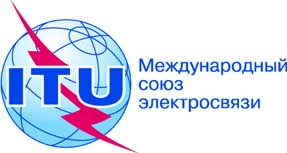 ПЛЕНАРНОЕ ЗАСЕДАНИЕДополнительный документ 1
к Документу 11(Add.19)-R16 сентября 2019 годаОригинал: английский/
	испанскийГосударства – члены Межамериканской комиссии по электросвязи (СИТЕЛ)Государства – члены Межамериканской комиссии по электросвязи (СИТЕЛ)Предложения для работы конференцииПредложения для работы конференцииПункт 7(A) повестки дняПункт 7(A) повестки дняПолосы (ГГц)Службы космической радиосвязиПРИМЕЧАНИЕСлужбы космической радиосвязиПРИМЕЧАНИЕСлужбы космической радиосвязиПРИМЕЧАНИЕПолосы (ГГц)Район 1Район 2Район 310,70−11,70ФИКСИРОВАННАЯ СПУТНИКОВАЯ 
(космос-Земля)ФИКСИРОВАННАЯ СПУТНИКОВАЯ
(Земля-космос)ФИКСИРОВАННАЯ СПУТНИКОВАЯ (космос-Земля)ФИКСИРОВАННАЯ СПУТНИКОВАЯ (космос-Земля)11,70−12,50ФИКСИРОВАННАЯ СПУТНИКОВАЯ (космос-Земля)ФИКСИРОВАННАЯ СПУТНИКОВАЯ (космос-Земля)ФИКСИРОВАННАЯ СПУТНИКОВАЯ (космос-Земля)12,50−12,70ФИКСИРОВАННАЯ СПУТНИКОВАЯ 
(космос-Земля)ФИКСИРОВАННАЯ СПУТНИКОВАЯ 
(Земля-космос)ФИКСИРОВАННАЯ СПУТНИКОВАЯ 
(космос-Земля)РАДИОВЕЩАТЕЛЬНАЯ СПУТНИКОВАЯФИКСИРОВАННАЯ СПУТНИКОВАЯ 
(космос-Земля)12,7−12,75ФИКСИРОВАННАЯ СПУТНИКОВАЯ 
(космос-Земля)ФИКСИРОВАННАЯ СПУТНИКОВАЯ 
(Земля-космос)ФИКСИРОВАННАЯ СПУТНИКОВАЯ (Земля-космос)РАДИОВЕЩАТЕЛЬНАЯ СПУТНИКОВАЯ ФИКСИРОВАННАЯ СПУТНИКОВАЯ 
(космос-Земля)12,75−13,25ФИКСИРОВАННАЯ СПУТНИКОВАЯ (Земля-космос)ФИКСИРОВАННАЯ СПУТНИКОВАЯ (Земля-космос)ФИКСИРОВАННАЯ СПУТНИКОВАЯ (Земля-космос)13,75−14,50ФИКСИРОВАННАЯ СПУТНИКОВАЯ (Земля-космос)ФИКСИРОВАННАЯ СПУТНИКОВАЯ (Земля-космос)ФИКСИРОВАННАЯ СПУТНИКОВАЯ (Земля-космос)17,30−17,70ФИКСИРОВАННАЯ СПУТНИКОВАЯ 
(космос-Земля)ФИКСИРОВАННАЯ СПУТНИКОВАЯ 
(Земля-космос)НетФИКСИРОВАННАЯ 
СПУТНИКОВАЯ 
(Земля-космос)17,70−17,80ФИКСИРОВАННАЯ СПУТНИКОВАЯ 
(космос-Земля)ФИКСИРОВАННАЯ СПУТНИКОВАЯ 
(Земля-космос)ФИКСИРОВАННАЯ СПУТНИКОВАЯ 
(космос-Земля)ФИКСИРОВАННАЯ 
СПУТНИКОВАЯ 
(космос-Земля)ФИКСИРОВАННАЯ 
СПУТНИКОВАЯ 
(Земля-космос)17,80−18,10ФИКСИРОВАННАЯ СПУТНИКОВАЯ (космос-Земля)ФИКСИРОВАННАЯ СПУТНИКОВАЯ (Земля-космос)ФИКСИРОВАННАЯ СПУТНИКОВАЯ (космос-Земля)ФИКСИРОВАННАЯ СПУТНИКОВАЯ (Земля-космос)ФИКСИРОВАННАЯ СПУТНИКОВАЯ (космос-Земля)ФИКСИРОВАННАЯ СПУТНИКОВАЯ (Земля-космос)18,10−19,30ФИКСИРОВАННАЯ СПУТНИКОВАЯ (космос-Земля)ФИКСИРОВАННАЯ СПУТНИКОВАЯ (космос-Земля)ФИКСИРОВАННАЯ СПУТНИКОВАЯ (космос-Земля)19,30−19,60ФИКСИРОВАННАЯ СПУТНИКОВАЯ (космос-Земля) ФИКСИРОВАННАЯ СПУТНИКОВАЯ (Земля-космос) ФИКСИРОВАННАЯ СПУТНИКОВАЯ (космос-Земля) ФИКСИРОВАННАЯ СПУТНИКОВАЯ (Земля-космос) ФИКСИРОВАННАЯ СПУТНИКОВАЯ (космос-Земля) ФИКСИРОВАННАЯ СПУТНИКОВАЯ (Земля-космос) 19,60−19,70ФИКСИРОВАННАЯ СПУТНИКОВАЯ (космос-Земля) (Земля-космос)ФИКСИРОВАННАЯ СПУТНИКОВАЯ (космос-Земля) (Земля-космос)ФИКСИРОВАННАЯ СПУТНИКОВАЯ (космос-Земля) (Земля-космос)19,70−20,10ФИКСИРОВАННАЯ СПУТНИКОВАЯ 
(космос-Земля)ФИКСИРОВАННАЯ 
СПУТНИКОВАЯ 
(космос-Земля)ПОДВИЖНАЯ СПУТНИКОВАЯ 
(космос-Земля)ФИКСИРОВАННАЯ 
СПУТНИКОВАЯ 
(космос-Земля)20,10−20,20ФИКСИРОВАННАЯ СПУТНИКОВАЯ (космос-Земля)ПОДВИЖНАЯ СПУТНИКОВАЯ (космос-Земля)ФИКСИРОВАННАЯ СПУТНИКОВАЯ (космос-Земля)ПОДВИЖНАЯ СПУТНИКОВАЯ (космос-Земля)ФИКСИРОВАННАЯ СПУТНИКОВАЯ (космос-Земля)ПОДВИЖНАЯ СПУТНИКОВАЯ (космос-Земля)27,00−27,50ФИКСИРОВАННАЯ СПУТНИКОВАЯ (Земля-космос)ФИКСИРОВАННАЯ СПУТНИКОВАЯ (Земля-космос)27,50−29,50ФИКСИРОВАННАЯ СПУТНИКОВАЯ (Земля-космос) ФИКСИРОВАННАЯ СПУТНИКОВАЯ (Земля-космос) ФИКСИРОВАННАЯ СПУТНИКОВАЯ (Земля-космос) 29,50−29,90ФИКСИРОВАННАЯ СПУТНИКОВАЯ 
(Земля-космос)ФИКСИРОВАННАЯ СПУТНИКОВАЯ 
(Земля-космос)ПОДВИЖНАЯ СПУТНИКОВАЯ 
(Земля-космос)ФИКСИРОВАННАЯ СПУТНИКОВАЯ 
(Земля-космос)29,90−30,00ФИКСИРОВАННАЯ СПУТНИКОВАЯ (Земля-космос)ПОДВИЖНАЯ СПУТНИКОВАЯ (Земля-космос)ФИКСИРОВАННАЯ СПУТНИКОВАЯ (Земля-космос)ПОДВИЖНАЯ СПУТНИКОВАЯ (Земля-космос)ФИКСИРОВАННАЯ СПУТНИКОВАЯ (Земля-космос)ПОДВИЖНАЯ СПУТНИКОВАЯ (Земля-космос)37,50−38,00ФИКСИРОВАННАЯ СПУТНИКОВАЯ (космос-Земля)ФИКСИРОВАННАЯ СПУТНИКОВАЯ (космос-Земля)ФИКСИРОВАННАЯ СПУТНИКОВАЯ (космос-Земля)38,00−39,50ФИКСИРОВАННАЯ СПУТНИКОВАЯ (космос-Земля)ФИКСИРОВАННАЯ СПУТНИКОВАЯ (космос-Земля)ФИКСИРОВАННАЯ СПУТНИКОВАЯ (космос-Земля)39,50−40,50ФИКСИРОВАННАЯ СПУТНИКОВАЯ (космос-Земля)ПОДВИЖНАЯ СПУТНИКОВАЯ (космос-Земля)ФИКСИРОВАННАЯ СПУТНИКОВАЯ (космос-Земля)ПОДВИЖНАЯ СПУТНИКОВАЯ (космос-Земля)ФИКСИРОВАННАЯ СПУТНИКОВАЯ (космос-Земля)ПОДВИЖНАЯ СПУТНИКОВАЯ (космос-Земля)40,50−42,50ФИКСИРОВАННАЯ СПУТНИКОВАЯ (космос-Земля)РАДИОВЕЩАТЕЛЬНАЯ СПУТНИКОВАЯФИКСИРОВАННАЯ СПУТНИКОВАЯ (космос-Земля)РАДИОВЕЩАТЕЛЬНАЯ СПУТНИКОВАЯФИКСИРОВАННАЯ СПУТНИКОВАЯ (космос-Земля)РАДИОВЕЩАТЕЛЬНАЯ СПУТНИКОВАЯ47,20−50,20ФИКСИРОВАННАЯ СПУТНИКОВАЯ (Земля-космос)ФИКСИРОВАННАЯ СПУТНИКОВАЯ (Земля-космос)ФИКСИРОВАННАЯ СПУТНИКОВАЯ (Земля-космос)50,40−51,40ФИКСИРОВАННАЯ СПУТНИКОВАЯ (Земля-космос)ФИКСИРОВАННАЯ СПУТНИКОВАЯ (Земля-космос)ФИКСИРОВАННАЯ СПУТНИКОВАЯ (Земля-космос)ПРИМЕЧАНИЕ. – Присвоения в каких-либо полосах ФСС, используемых для фидерных линий системой НГСО, для которой не предусмотрены служебные линии в службе/полосе частот, указанной в приведенной выше таблице, исключаются из поэтапного  подхода.ПРИМЕЧАНИЕ. – Присвоения в каких-либо полосах ФСС, используемых для фидерных линий системой НГСО, для которой не предусмотрены служебные линии в службе/полосе частот, указанной в приведенной выше таблице, исключаются из поэтапного  подхода.ПРИМЕЧАНИЕ. – Присвоения в каких-либо полосах ФСС, используемых для фидерных линий системой НГСО, для которой не предусмотрены служебные линии в службе/полосе частот, указанной в приведенной выше таблице, исключаются из поэтапного  подхода.ПРИМЕЧАНИЕ. – Присвоения в каких-либо полосах ФСС, используемых для фидерных линий системой НГСО, для которой не предусмотрены служебные линии в службе/полосе частот, указанной в приведенной выше таблице, исключаются из поэтапного  подхода.Пункты в ПриложенииA  –  ОБЩИЕ ХАРАКТЕРИСТИКИ СПУТНИКОВОЙ СЕТИ, ЗЕМНОЙ СТАНЦИИ ИЛИ
 РАДИОАСТРОНОМИЧЕСКОЙ СТАНЦИИПредварительная публикация 
информации о геостационарной 
спутниковой сетиПредварительная публикация 
информации о негеостационарной спутниковой сети, подлежащей 
координации согласно
 разделу II Статьи 9Предварительная публикация 
информации о негеостационарной спутниковой сети, не подлежащей координации согласно
 разделу II Статьи 9Заявление или координация 
геостационарной спутниковой сети 
(включая функции космической 
эксплуатации согласно Статье 2А Приложений 30 и 30А)Заявление или координация негеостационарной спутниковой сетиЗаявление или координация земной 
станции (включая заявление согласно Приложениям 30А и 30В)Заявка для спутниковой сети радиовещательной спутниковой службы согласно Приложению 30 (Статьи 4 и 5)Заявка для спутниковой сети 
(фидерная линия) согласно 
Приложению 30А (Статьи 4 и 5)Заявка для спутниковой сети 
фиксированной спутниковой службы 
согласно Приложению 30В (Статьи 6 и 8)Пункты в ПриложенииРадиоастрономияA.18СООТВЕТСТВИЕ ЗАЯВЛЕНИЮ ЗЕМНОЙ СТАНЦИИ(Й) ВОЗДУШНЫХ СУДОВA.18A.18.aобязательство относительно того, что характеристики земной станции воздушного судна (AES) воздушной подвижной спутниковой службы будут находиться в пределах характеристик конкретной и/или типовой земной станции, опубликованных Бюро для космической станции, с которой связана станция AES++A.18.aA.18.aТребуется только в полосе 14–14,5 ГГц, когда земная станция воздушного судна воздушной подвижной спутниковой службы осуществляет связь с космической станцией фиксированной спутниковой службы++A.18.aA.19СООТВЕТСТВИЕ § 6.26 СТАТЬИ 6 ПРИЛОЖЕНИЯ 30ВA.19A.19.aобязательство относительно того, что используемое присвоение не будет причинять неприемлемые помехи тем присвоениям, в отношении которых согласие еще необходимо получить, и не будет требовать от них защиты +A.19.aA.19.aТребуется, если заявка представлена в соответствии с § 6.25 Статьи 6 Приложения 30В+A.19.a